LEGISLATIVE ACTS AND OTHER INSTRUMENTSANNEX 2-ATARIFF ELIMINATION1.	For the purposes of this Annex including each Party's Schedule to this Annex, Year 1 means the period of time beginning on the date of entry into force of this Agreement and ending on December 31 of the same calendar year that this Agreement enters into force. Year 2 shall begin on the January 1 following the date of entry into force of this Agreement, with each subsequent tariff reduction taking effect on January 1 of each subsequent year.2.	Except as otherwise provided in this Annex, the Parties shall eliminate all customs duties on originating goods, of Chapters 1 through 97 of the Harmonized System that provide for a most-favoured-nation ("MFN") rate of customs duty, imported from the other Party upon the date of entry into force of this Agreement.3.	For originating goods from the other Party set out in each Party's Schedule to this Annex, the following staging categories apply to the elimination of customs duties by each Party pursuant to Article 2.4:(a)	duties on originating goods provided for in the items in staging category A in a Party's Schedule shall be eliminated on the date this Agreement enters into force;(b)	duties on originating goods provided for in the items in staging category B in a Party's Schedule shall be removed in four equal stages beginning on the date this Agreement enters into force, and such goods shall be duty-free, effective January 1 of year 4;(c)	duties on originating goods provided for in the items in staging category C in a Party's Schedule shall be removed in six equal stages beginning on the date this Agreement enters into force, and such goods shall be duty-free, effective January 1 of year 6;(d)	duties on originating goods provided for in the items in staging category D in a Party's Schedule shall be removed in eight equal stages beginning on the date this Agreement enters into force, and such goods shall be duty-free, effective January 1 of year 8.For greater certainty, when the European Union applies a customs duty for the items 1001 11 00, 1001 19 00, high quality common wheat of items ex 1001 99 00, 1002 10 00 and 1002 90 00, at a level and in a manner so that the duty-paid import price for a specified cereal will not be greater than the effective intervention price, or if there is a modification of the current system, the effective support price, increased by 55 per cent as set out in Commission Regulation (EC) No 642/2010 of 20 July 2010 on rules of application (cereal sector import duties) of Council Regulation (EC) No 1234/2007, the European Union shall apply the tariff elimination staging category towards any calculated duty that would be applied as per the above regulation, as follows:(e)	duties on originating goods provided for in the items in staging category S in a Party's Schedule shall be removed in three equal stages beginning on the fifth anniversary of the date of entry into force of this Agreement, and these goods shall be duty-free, effective January 1 of year 8;(f)	the ad valorem component of the customs duties on originating goods provided for in the items in staging category "AV0+EP" in a Party's Schedule shall be eliminated upon the date of entry into force of this Agreement; the tariff elimination shall apply to the ad valorem duty only; the specific duty resulting from the entry price system applicable for these originating goods shall be maintained; and(g)	duties on originating goods provided for in the items in staging category E in a Party's Schedule are exempt from tariff elimination.4.	The base rate for determining the interim staged rate of customs duty for an item shall be the MFN customs duty rate applied on 9 June 2009.5.	For the purpose of the elimination of customs duties in accordance with Article 2.4, interim staged rates shall be rounded down at least to the nearest tenth of a percentage point or, if the rate of duty is expressed in monetary units, at least to the nearest 0.001 of the official monetary unit of the Party.Tariff Rate Quotas6.	For the administration in Year 1 of each tariff rate quota established under this Agreement, the Parties shall calculate the volume of that tariff rate quota by discounting the prorated volume corresponding to the period running between January 1 and the date of entry into force of this Agreement. This calculated in-quota quantity shall be made available on the date this Agreement enters into force.Processed shrimps transitional tariff rate quota7.	(a)	Originating goods in the following aggregate quantities and provided for in items with the notation "TQShrimps" in the European Union's Schedule to this Annex and listed in subparagraph (d) shall be duty-free in the years specified below:(b)	The European Union shall:(i)	administer this tariff rate quota on a first-come first-served basis;(ii)	administer this tariff rate quota on a calendar year basis with the full in-quota quantity to be made available on January 1 of each year; and(iii)	not impose any end-use restriction on the imported good as a condition of the application for or use of this tariff rate quota.(c)	Prepared or preserved shrimps and prawns exported from Canada under Section B of Appendix 1 (Origin Quotas) to Annex 5 (Product Specific Rules of Origin) of the Protocol on rules of origin and origin procedures shall not be imported into the European Union under this tariff rate quota.(d)	Subparagraphs (a) and (b) apply to processed shrimps classified in the following tariff lines: 1605 29 00, 1605 21 90, ex 0306 16 10, ex 0306 17 10, ex 0306 26 10, and ex 0306 27 10, excluding in immediate packings of a net content not exceeding 2 kg.Frozen cod transitional tariff rate quota8.	(a)	Originating goods in the following aggregate quantities and provided for in items with the notation "TQCod" in the European Union's Schedule to this Annex and listed in subparagraph (c) shall be duty-free in the years specified below:(b)	The European Union shall:(i)	administer this tariff rate quota on a first-come first-served basis;(ii)	administer this tariff rate quota on a calendar year basis with the full in-quota quantity to be made available on January 1 of each year; and(iii)	not impose any specific end-use restriction on the imported good as a condition of the application for or use of this tariff rate quota.(c)	This paragraph applies to frozen cod, classified in tariff lines 0304 71 90 and 0304 79 10.Low and Medium Quality Common Wheat transitional tariff rate quota9.	(a)	Originating goods in the following aggregate quantities and provided for in items with the notation "TQCW" in the European Union's Schedule to this Annex and listed in subparagraph (d) shall be duty-free in the years specified below:(b)	The European Union shall administer this tariff rate quota in accordance with the terms of Commission Regulation (EC) No. 1067/2008 of 30 October 2008.(c)	The above aggregate duty-free quantities shall include, beginning in year 1, the 38,853 tonne allocation to Canada as set out in Commission Regulation (EC) No. 1067/2008.(d)	This paragraph applies to common wheat of a quality, other than high quality, classified in tariff line ex 1001 99 00.Sweetcorn Tariff Rate Quota10.	(a)	Originating goods in the following aggregate quantities and provided for in items with the notation "TQSC" in the European Union's Schedule to this Annex and listed in subparagraph (c) shall be duty-free in the years specified below:(b)	The European Union shall:(i)	administer this tariff rate quota on a first-come first-served basis; and(ii)	administer this tariff rate quota on a calendar year basis with the full in-quota quantity to be made available on January 1 of each year.(c)	This paragraph applies to the following tariff lines: 0710 40 00 (only available during the time period leading up to the elimination of duties for such good as per the staging category applicable to this item in the European Union's Schedule to this Annex) and 2005 80 00.Bison Tariff Rate Quota11.	(a)	Originating goods in the following aggregate quantities and provided for in items with the notation "TQB3" in the European Union's Schedule to this Annex and listed in subparagraph (d) shall be duty-free in the years specified below:(b)	When calculating quantities imported, the conversion factors specified in paragraph 21 shall be utilized to convert Product Weight to Carcass Weight Equivalent.(c)	The European Union shall:(i)	administer this tariff rate quota on a first-come first-served basis; and(ii)	administer this tariff rate quota on a calendar year basis with the full in-quota quantity to be made available on January 1 of each year.(d)	This paragraph applies to bison classified in the following tariff lines:ex 0201 10 00, ex 0201 20 20, ex 0201 20 30, ex 0201 20 50, ex 0201 20 90, ex 0201 30 00, ex 0202 10 00, ex 0202 20 10, ex 0202 20 30, ex 0202 20 50, ex 0202 20 90, ex 0202 30 10, ex 0202 30 50, ex 0202 30 90, ex 0206 10 95, ex 0206 29 91, ex 0210 20 10, ex 0210 20 90, ex 0210 99 51, ex 0210 99 59Fresh or Chilled Beef and Veal Tariff Rate Quota12.	(a)	Originating goods in the following aggregate quantities and provided for in items with the notation "TQB1" in the European Union's Schedule to this Annex and listed in subparagraph (f) shall be duty-free in the years specified below:(b)	The aggregate annual duty-free quantities in the table above shall be increased, beginning in year 1, by 3,200 metric tonnes product weight (4,160 metric tonnes carcass weight equivalent) resulting from the application of Council Regulation (EC) No 617/2009 of 13 July 2009 opening an autonomous tariff quota for imports of high-quality beef.(c)	When calculating quantities imported, the conversion factors specified in paragraph 21 shall be utilized to convert Product Weight to Carcass Weight Equivalent.(d)	The European Union shall administer this tariff rate quota, including the additional quantities as outlined in subparagraph (b), either through an import licensing system as outlined in the Declaration on Tariff Rate Quota Administration or as otherwise agreed to between the Parties.(e)	Notwithstanding subparagraph (d), paragraphs 19 and 20 shall apply to this paragraph.(f)	This paragraph applies to beef and veal classified in the following tariff lines:ex 0201 10 00, ex 0201 20 20, ex 0201 20 30, ex 0201 20 50, ex 0201 20 90, ex 0201 30 00 and ex 0206 10 95.Frozen or Other Beef and Veal Tariff Rate Quota13.	(a)	Originating goods in the following aggregate quantities and provided for in items with the notation "TQB2" in the European Union's Schedule to this Annex and listed in subparagraph (e) shall be duty-free in the years specified below:(b)	When calculating quantities imported, the conversion factors specified in paragraph 21 shall be utilized to convert Product Weight to Carcass Weight Equivalent.(c)	The European Union shall administer this tariff rate quota either through an import licensing system as outlined in the Declaration on Tariff Rate Quota Administration or as otherwise agreed to between the Parties.(d)	Notwithstanding subparagraph (c), paragraphs 19 and 20 shall apply to this paragraph.(e)	This paragraph applies to beef and veal classified in the following tariff lines:ex 0202 10 00, ex 0202 20 10, ex 0202 20 30, ex 0202 20 50, ex 0202 20 90, ex 0202 30 10, ex 0202 30 50, ex 0202 30 90, ex 0206 29 91, ex 0210 20 10, ex 0210 20 90, ex 0210 99 51 and ex 0210 99 59.High Quality Fresh, Chilled and Frozen Meat of Bovine Animals Tariff Rate Quota14.	Originating goods that are exported from Canada and are imported into the European Union through the European Union's existing WTO tariff quota for high quality fresh, chilled and frozen meat of bovine animals covered by CN tariff headings ex 0201 and ex 0202 and for products covered by CN tariff lines ex 0206 10 95 and ex 0206 29 91 of 11,500 tonnes product weight, as set out in Commission Implementing Regulation (EU) No 593/2013 of 21 June 2013, shall be duty-free on the date this Agreement enters into force.Pork Tariff Rate Quota15.	(a)	Originating goods in the following aggregate quantities and provided for in items listed with the notation "TQP" in the European Union's Schedule to this Annex and listed in subparagraph (f) shall be duty-free in the years specified below:(b)	The aggregate annual duty-free quantities in the table above shall be increased, beginning in year 1, by 4,624 metric tonnes product weight (5,549 metric tonnes carcass weight equivalent) pursuant to the volume established in the European Union's Canada-specific WTO tariff quota for pig-meat.(c)	When calculating quantities imported, the conversion factors specified in paragraph 21 shall be utilized to convert Product Weight to Carcass Weight Equivalent.(d)	The European Union shall administer this tariff rate quota, including the additional quantities from the European Union's Canada-specific WTO tariff quota for pig-meat as outlined in subparagraph (b), either through an import licensing system as outlined in the Declaration on Tariff Rate Quota Administration or as otherwise agreed to between the Parties.(e)	Notwithstanding subparagraph (d), paragraphs 19 and 20 shall apply to this paragraph.(f)	This paragraph applies to the following tariff lines:0203 12 11, 0203 12 19, 0203 19 11, 0203 19 13, 0203 19 15, 0203 19 55, 0203 19 59, 0203 22 11, 0203 22 19, 0203 29 11, 0203 29 13, 0203 29 15, 0203 29 55, 0203 29 59, 0210 11 11, 0210 11 19, 0210 11 31, and 0210 11 39.Cheese Tariff Rate Quota16.	(a)	Originating goods in the following aggregate quantities and provided for in items with the notation "TRQ Cheese" in Canada's Schedule to this Annex and listed in subparagraph (d) shall be duty-free in the years specified below:(b)	Canada shall administer this tariff rate quota either through an import licensing system as outlined in the Declaration on Tariff Rate Quota Administration or as otherwise agreed to between the Parties.(c)	Notwithstanding subparagraph (b), paragraphs 19 and 20 shall apply to this paragraph.(d)	This paragraph applies to the following tariff lines:0406.10.10, 0406.20.11, 0406.20.91, 0406.30.10, 0406.40.10, 0406.90.11, 0406.90.21, 0406.90.31, 0406.90.41, 0406.90.51, 0406.90.61, 0406.90.71, 0406.90.81, 0406.90.91, 0406.90.93, 0406.90.95, and 0406.90.98.Industrial Cheese Tariff Rate Quota17.	(a)	Originating goods in the following aggregate quantities and provided for in items with the notation "TRQ Industrial Cheese" in Canada's Schedule to this Annex and listed in subparagraph (d) shall be duty-free in the years specified below:(b)	Canada shall administer this tariff rate quota either through an import licensing system as outlined in the Declaration on Tariff Rate Quota Administration or as otherwise agreed to between the Parties.(c)	Notwithstanding subparagraph (b), paragraphs 19 and 20 shall apply to this paragraph.(d)	This paragraph applies to industrial cheese, which means cheese used as ingredients for further food processing (secondary manufacturing) imported in bulk (not for retail sale), classified in the following tariff lines:ex 0406.10.10, ex 0406.20.11, ex 0406.20.91, ex 0406.30.10, ex 0406.40.10, ex 0406.90.11, ex 0406.90.21, ex 0406.90.31, ex 0406.90.41, ex 0406.90.51, ex 0406.90.61, ex 0406.90.71, ex 0406.90.81, ex 0406.90.91, ex 0406.90.93, ex 0406.90.95, and ex 0406.90.98.WTO Cheese Tariff Rate Quota18.	Canada shall reallocate, beginning in year 1 of this Agreement, 800 tonnes of Canada's 20,411,866 kilogram WTO Tariff Rate Quota for cheese to the European Union.Under-fill mechanism19.	With respect to the tariff rate quotas set out in paragraphs 12, 13, 15, 16, and 17:(a)	If a tariff rate quota is under-filled, defined as less than 75 per cent of the annual aggregate quantity actually imported into the Party under the tariff rate quota in a given year, the Parties shall meet, upon the request of a Party, in the framework of the Committee on Agriculture established under Article 26.2.1 (a) (Specialised committees) in order to promptly address the underlying causes of the under-fill or any other questions affecting the smooth operation of the tariff rate quota.(b)	If a tariff rate quota is under-filled, defined as less than 75 per cent of the annual aggregate quantity actually imported into the Party under the tariff rate quota in a given year for three consecutive years, and where such under-fill is not linked to scarce supply or demand of the relevant good, the administration of the quota for the following year(s) shall be made on a first-come first-served basis. To demonstrate scarce supply or demand, a Party shall clearly demonstrate on a quantifiable basis that either adequate supply to fill the tariff rate quota is not available in the country of export or that the tariff rate quota quantity could not be consumed in the importing market. If the Parties disagree on the reasons leading to under-fill, the matter shall be subject to binding arbitration at the request of a Party.(c)	If subsequent to the under-fill referred to in subparagraph (b), there is full use of the tariff rate quota, defined as 90 per cent or more of the annual aggregate quantity actually imported into the Party under the tariff rate quota in a given year for two consecutive years, the Parties may consider returning to a licencing system following consultations between the Parties on the necessity and opportunity of such reversion and on the features of such licencing system.Review clause20.	(a)	With respect to the tariff rate quotas set out in paragraphs 12, 13, 15, 16, and 17, both at the mid-term and at the end of the phase-in period of any of these tariff rate quotas, or at any other time upon motivated request of a Party, the Parties shall review the operation of the relevant tariff rate quota administration system in light notably of its effectiveness in ensuring quota utilisation, market conditions, and administrative burdens associated with the system for the economic operators and for the Parties.(b)	With respect to the tariff rate quotas set out in paragraphs 16 and 17, the review referred to in subparagraph (a) shall also include the allocation method allowing for new entrants.(c)	With respect to the tariff rate quotas set out in paragraphs 12, 13, and 15, the review referred to in subparagraph (a) shall also include the consequences of any tariff rate quota administration modalities agreed with a third country for the same goods in the framework of other trade negotiations involving the Parties and would include the possibility of providing the option to the exporting Party of transitioning to the approach agreed to in another agreement. The conditions of competition in North America will be a necessary part of the review.Conversion Factors21.	With respect to the tariff rate quotas set out in paragraphs 11, 12, 13, and 15, the following conversion factors shall be utilized to convert Product Weight to Carcass Weight Equivalent:(a)	Tariff Rate Quotas set out in paragraphs 11, 12 and 13:(b)	Tariff Rate Quota set out in paragraph 15: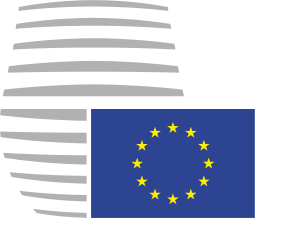 Council of theEuropean UnionCouncil of theEuropean UnionBrussels, 14 September 2016(OR. en)Interinstitutional File:2016/0206 (NLE)Interinstitutional File:2016/0206 (NLE)10973/16ADD 1WTO 195SERVICES 20FDI 16CDN 12Subject:Comprehensive Economic and Trade Agreement between Canada, of the one part, and the European Union and its Member States, of the other partYearApplied Duty187.5 % of the duty calculated as per EC Reg. 642/2010275 % of the duty calculated as per EC Reg. 642/2010362.5 % of the duty calculated as per EC Reg. 642/2010450 % of the duty calculated as per EC Reg. 642/2010537.5 % of the duty calculated as per EC Reg. 642/2010625 % of the duty calculated as per EC Reg. 642/2010712.5 % of the duty calculated as per EC Reg. 642/20108 and each subsequent year0 % of the duty calculated as per EC Reg. 642/2010
(duty-free)YearAggregate Annual Quantity
(Metric Tonnes)1 through to 723,000YearAggregate Annual Quantity
(Metric Tonnes)1 through to 71,000YearAggregate Annual Quantity
(Metric Tonnes)1 through to 7100,000YearAggregate Annual Quantity
(Metric Tonnes)1 1,33322,66734,00045,33356,6676 and each subsequent year8,000YearAggregate Annual Quantity
(Metric Tonnes – Carcass Weight Equivalent)1 and each subsequent year3,000YearAggregate Annual Quantity
(Metric Tonnes – Carcass Weight Equivalent)15,140210,280315,420420,560525,7006 and each subsequent year30,840YearAggregate Annual Quantity
(Metric Tonnes – Carcass Weight Equivalent)12,50025,00037,500410,000512,5006 and each subsequent year15,000YearAggregate Annual Quantity
(Metric Tonnes – Carcass Weight Equivalent)112,500225,000337,500450,000562,5006 and each subsequent year75,000YearAggregate Annual Quantity
(Metric Tonnes)12,66725,33338,000410,667513,3336 and each subsequent year16,000YearAggregate Annual Quantity
(Metric Tonnes)12832567385041,13351,4176 and each subsequent year1,700Tariff LineTariff Line Description 
(for illustrative purposes only)Conversion Factor0201 10 00Carcases or half-carcases of bovine animals, fresh or chilled100 %0201 20 20"Compensated" quarters of bovine animals with bone in, fresh or chilled100 %0201 20 30Unseparated or separated forequarters of bovine animals, with bone in, fresh or chilled100 %0201 20 50Unseparated or separated hindquarters of bovine animals, with bone in, fresh or chilled100 %0201 20 90Fresh or chilled bovine cuts, with bone in (excl. carcases and half-carcases, "compensated quarters", forequarters and hindquarters)100 %0201 30 00Fresh or chilled bovine meat, boneless130 %0206 10 95Fresh or chilled bovine thick and thin skirt (excl. for manufacture of pharmaceutical products)100 %0202 10 00Frozen bovine carcases and half-carcases100 %0202 20 10Frozen "compensated" bovine quarters, with bone in100 %0202 20 30Frozen unseparated or separated bovine forequarters, with bone in100 %0202 20 50Frozen unseparated or separated bovine hindquarters, with bone in100 %0202 20 90Frozen bovine cuts, with bone in (excl. carcases and half-carcases, "compensated" quarters, forequarters and hindquarters)100 %0202 30 10Frozen bovine boneless forequarters, whole or cut in max. 5 pieces, each quarter in 1 block; "compensated" quarters in 2 blocks, one containing the forequarter, whole or cut in max. 5 pieces, and the other the whole hindquarter, excl. the tenderloin, in one piece130 %0202 30 50Frozen bovine boneless crop, chuck and blade and brisket cuts130 %0202 30 90Frozen bovine boneless meat (excl. forequarters, whole or cut into a maximum of five pieces, each quarter being in a single block "compensated" quarters in two blocks, one of which contains the forequarter, whole or cut into a maximum of five pieces, and the other the whole hindquarter, excl. the tenderloin, in one piece)130 %0206 29 91Frozen bovine thick and thin skirt (excl. for manufacture of pharmaceutical products)100 %0210 20 10Meat of bovine animals, salted, in brine, dried or smoked, with bone in100 %0210 20 90Boneless meat of bovine animals, salted, in brine, dried or smoked135 %0210 99 51Edible thick skirt and thin skirt of bovine animals, salted, in brine, dried or smoked100 %0210 99 59Edible offal of bovine animals, salted, in brine, dried or smoked (excl. thick skirt and thin skirt)100 %Tariff LineTariff Line Description
(for illustrative purposes only)Conversion Factor0203 12 11Fresh or chilled with bone in, domestic swine hams and cuts thereof100 %0203 12 19Fresh or chilled with bone in, domestic swine shoulders and cuts thereof100 %0203 19 11Fresh or chilled fore-ends and cuts thereof of domestic swine100 %0203 19 13Fresh or chilled loins and cuts bone-in thereof of domestic swine100 %0203 19 15Fresh or chilled bellies "streaky" and cuts thereof of domestic swine100 %0203 19 55Fresh or chilled boneless meat of domestic swine (excl. bellies and cuts thereof)120 %0203 19 59Fresh or chilled meat of domestic swine, with bone in (excl. carcases and half-carcases, hams, shoulders and cuts thereof, and fore-ends, loins, bellies and cuts thereof)100 %0203 22 11Frozen bone-in hams and cuts thereof of domestic swine100 %0203 22 19Frozen bone-in shoulders and cuts thereof of domestic swine100 %0203 29 11Frozen fore-ends and cuts thereof of domestic swine100 %0203 29 13Frozen loins and cuts thereof of domestic swine, with bone in100 %0203 29 15Frozen bellies "streaky" and cuts thereof of domestic swine100 %0203 29 55Frozen boneless meat of domestic swine (excl. bellies and cuts thereof)120 %0203 29 59Frozen meat of domestic swine, with bone in (excl. carcases and half-carcases, hams, shoulders and cuts thereof, and fore-ends, loins, bellies and cuts thereof)100 %0210 11 11Domestic swine hams and cuts thereof, salted or in brine, with bone in100 %0210 11 19Domestic swine shoulders and cuts thereof, salted or in brine, with bone in100 %0210 11 31Domestic swine hams and cuts thereof, dried or smoked, with bone in120 %0210 11 39Domestic swine shoulders and cuts thereof, dried or smoked, with bone in120 %